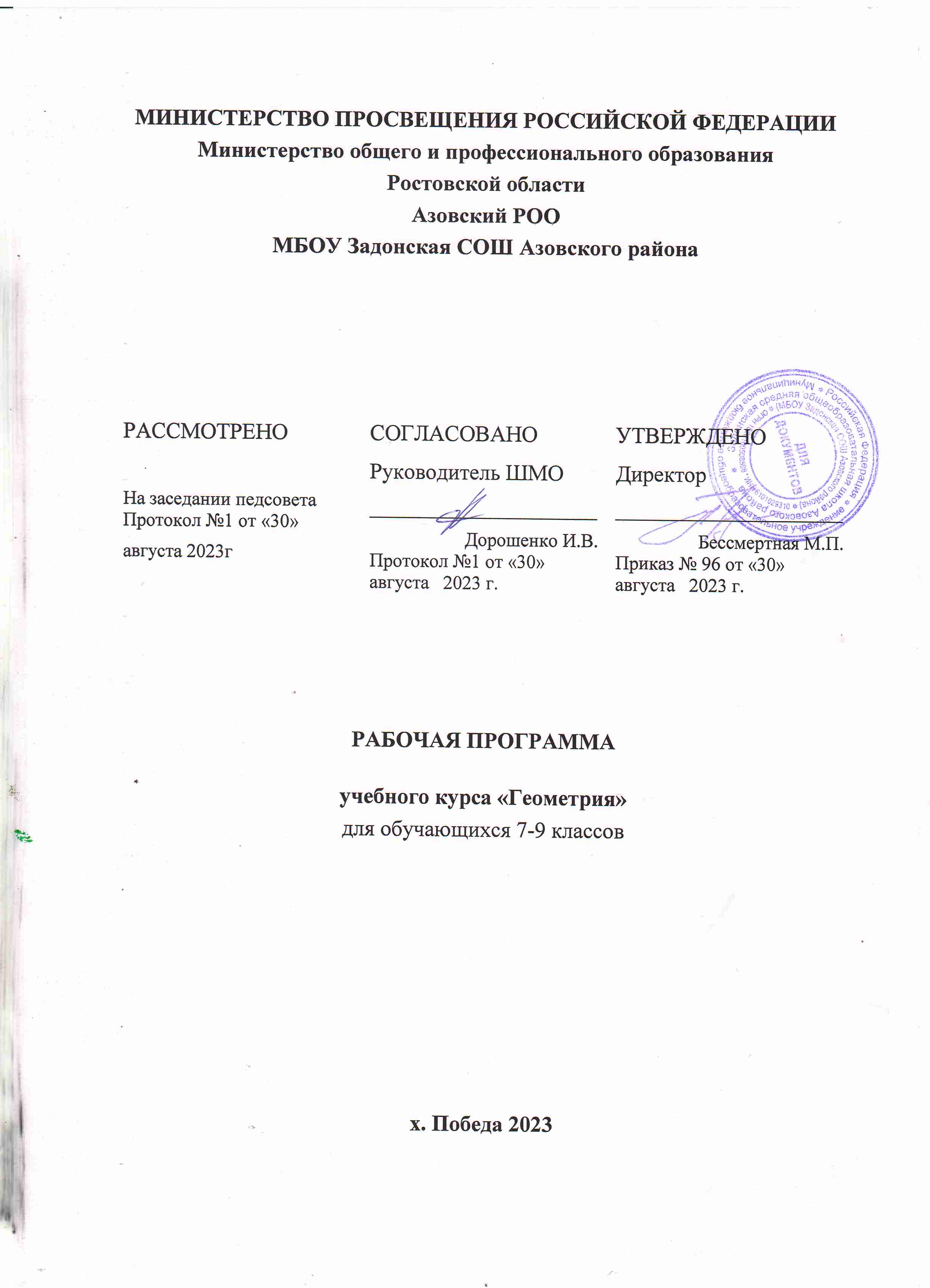 ПОЯСНИТЕЛЬНАЯ ЗАПИСКАГеометрия как один из основных разделов школьной математики, имеющий своей целью обеспечить изучение свойств и размеров фигур, их отношений и взаимное расположение, опирается на логическую, доказательную линию. Ценность изучения геометрии на уровне основного общего образования заключается в том, что обучающийся учится проводить доказательные рассуждения, строить логические умозаключения, доказывать истинные утверждения и строить контрпримеры к ложным, проводить рассуждения «от противного», отличать свойства от признаков, формулировать обратные утверждения. Второй целью изучения геометрии является использование её как инструмента при решении как математических, так и практических задач, встречающихся в реальной жизни. Обучающийся должен научиться определить геометрическую фигуру, описать словами данный чертёж или рисунок, найти площадь земельного участка, рассчитать необходимую длину оптоволоконного кабеля или требуемые размеры гаража для автомобиля. Этому соответствует вторая, вычислительная линия в изучении геометрии. При решении задач практического характера обучающийся учится строить математические модели реальных жизненных ситуаций, проводить вычисления и оценивать адекватность полученного результата. Крайне важно подчёркивать связи геометрии с другими учебными предметами, мотивировать использовать определения геометрических фигур и понятий, демонстрировать применение полученных умений в физике и технике. Эти связи наиболее ярко видны в темах «Векторы», «Тригонометрические соотношения», «Метод координат» и «Теорема Пифагора».Учебный курс «Геометрия» включает следующие основные разделы содержания: «Геометрические фигуры и их свойства», «Измерение геометрических величин», «Декартовы координаты на плоскости», «Векторы», «Движения плоскости», «Преобразования подобия».‌На изучение учебного курса «Геометрия» отводится 204 часа: в 7 классе – 68 часов (2 часа в неделю), в 8 классе – 68 часов (2 часа в неделю), в 9 классе – 68 часов (2 часа в неделю).‌‌СОДЕРЖАНИЕ ОБУЧЕНИЯ7 КЛАССНачальные понятия геометрии. Точка, прямая, отрезок, луч. Угол. Виды углов. Вертикальные и смежные углы. Биссектриса угла. Ломаная, многоугольник. Параллельность и перпендикулярность прямых.Симметричные фигуры. Основные свойства осевой симметрии. Примеры симметрии в окружающем мире.Основные построения с помощью циркуля и линейки. Треугольник. Высота, медиана, биссектриса, их свойства.Равнобедренный и равносторонний треугольники. Неравенство треугольника.Свойства и признаки равнобедренного треугольника. Признаки равенства треугольников.Свойства и признаки параллельных прямых. Сумма углов треугольника. Внешние углы треугольника.Прямоугольный треугольник. Свойство медианы прямоугольного треугольника, проведённой к гипотенузе. Признаки равенства прямоугольных треугольников. Прямоугольный треугольник с углом в 30°.Неравенства в геометрии: неравенство треугольника, неравенство о длине ломаной, теорема о большем угле и большей стороне треугольника. Перпендикуляр и наклонная.Геометрическое место точек. Биссектриса угла и серединный перпендикуляр к отрезку как геометрические места точек.Окружность и круг, хорда и диаметр, их свойства. Взаимное расположение окружности и прямой. Касательная и секущая к окружности. Окружность, вписанная в угол. Вписанная и описанная окружности треугольника.8 КЛАССЧетырёхугольники. Параллелограмм, его признаки и свойства. Частные случаи параллелограммов (прямоугольник, ромб, квадрат), их признаки и свойства. Трапеция, равнобокая трапеция, её свойства и признаки. Прямоугольная трапеция.Метод удвоения медианы. Центральная симметрия. Теорема Фалеса и теорема о пропорциональных отрезках.Средние линии треугольника и трапеции. Центр масс треугольника.Подобие треугольников, коэффициент подобия. Признаки подобия треугольников. Применение подобия при решении практических задач.Свойства площадей геометрических фигур. Формулы для площади треугольника, параллелограмма, ромба и трапеции. Отношение площадей подобных фигур.Вычисление площадей треугольников и многоугольников на клетчатой бумаге.Теорема Пифагора. Применение теоремы Пифагора при решении практических задач.Синус, косинус, тангенс острого угла прямоугольного треугольника. Основное тригонометрическое тождество. Тригонометрические функции углов в 30, 45 и 60°.Вписанные и центральные углы, угол между касательной и хордой. Углы между хордами и секущими. Вписанные и описанные четырёхугольники. Взаимное расположение двух окружностей. Касание окружностей. Общие касательные к двум окружностям.9 КЛАСССинус, косинус, тангенс углов от 0 до 180°. Основное тригонометрическое тождество. Формулы приведения.Решение треугольников. Теорема косинусов и теорема синусов. Решение практических задач с использованием теоремы косинусов и теоремы синусов.Преобразование подобия. Подобие соответственных элементов.Теорема о произведении отрезков хорд, теоремы о произведении отрезков секущих, теорема о квадрате касательной.Вектор, длина (модуль) вектора, сонаправленные векторы, противоположно направленные векторы, коллинеарность векторов, равенство векторов, операции над векторами. Разложение вектора по двум неколлинеарным векторам. Координаты вектора. Скалярное произведение векторов, применение для нахождения длин и углов.Декартовы координаты на плоскости. Уравнения прямой и окружности в координатах, пересечение окружностей и прямых. Метод координат и его применение.Правильные многоугольники. Длина окружности. Градусная и радианная мера угла, вычисление длин дуг окружностей. Площадь круга, сектора, сегмента.Движения плоскости и внутренние симметрии фигур (элементарные представления). Параллельный перенос. Поворот.ПЛАНИРУЕМЫЕ РЕЗУЛЬТАТЫ ОСВОЕНИЯ ПРОГРАММЫ УЧЕБНОГО КУРСА «ГЕОМЕТРИЯ» НА УРОВНЕ ОСНОВНОГО ОБЩЕГО ОБРАЗОВАНИЯЛИЧНОСТНЫЕ РЕЗУЛЬТАТЫЛичностные результаты освоения программы учебного курса «Геометрия» характеризуются:1) патриотическое воспитание:проявлением интереса к прошлому и настоящему российской математики, ценностным отношением к достижениям российских математиков и российской математической школы, к использованию этих достижений в других науках и прикладных сферах;2) гражданское и духовно-нравственное воспитание:готовностью к выполнению обязанностей гражданина и реализации его прав, представлением о математических основах функционирования различных структур, явлений, процедур гражданского общества (например, выборы, опросы), готовностью к обсуждению этических проблем, связанных с практическим применением достижений науки, осознанием важности морально-этических принципов в деятельности учёного;3) трудовое воспитание:установкой на активное участие в решении практических задач математической направленности, осознанием важности математического образования на протяжении всей жизни для успешной профессиональной деятельности и развитием необходимых умений, осознанным выбором и построением индивидуальной траектории образования и жизненных планов с учётом личных интересов и общественных потребностей;4) эстетическое воспитание:способностью к эмоциональному и эстетическому восприятию математических объектов, задач, решений, рассуждений, умению видеть математические закономерности в искусстве;5) ценности научного познания:ориентацией в деятельности на современную систему научных представлений об основных закономерностях развития человека, природы и общества, пониманием математической науки как сферы человеческой деятельности, этапов её развития и значимости для развития цивилизации, овладением языком математики и математической культурой как средством познания мира, овладением простейшими навыками исследовательской деятельности;6) физическое воспитание, формирование культуры здоровья и эмоционального благополучия:готовностью применять математические знания в интересах своего здоровья, ведения здорового образа жизни (здоровое питание, сбалансированный режим занятий и отдыха, регулярная физическая активность), сформированностью навыка рефлексии, признанием своего права на ошибку и такого же права другого человека;7) экологическое воспитание:ориентацией на применение математических знаний для решения задач в области сохранности окружающей среды, планирования поступков и оценки их возможных последствий для окружающей среды, осознанием глобального характера экологических проблем и путей их решения;8) адаптация к изменяющимся условиям социальной и природной среды:готовностью к действиям в условиях неопределённости, повышению уровня своей компетентности через практическую деятельность, в том числе умение учиться у других людей, приобретать в совместной деятельности новые знания, навыки и компетенции из опыта других;необходимостью в формировании новых знаний, в том числе формулировать идеи, понятия, гипотезы об объектах и явлениях, в том числе ранее неизвестных, осознавать дефициты собственных знаний и компетентностей, планировать своё развитие;способностью осознавать стрессовую ситуацию, воспринимать стрессовую ситуацию как вызов, требующий контрмер, корректировать принимаемые решения и действия, формулировать и оценивать риски и последствия, формировать опыт.МЕТАПРЕДМЕТНЫЕ РЕЗУЛЬТАТЫПознавательные универсальные учебные действияБазовые логические действия:выявлять и характеризовать существенные признаки математических объектов, понятий, отношений между понятиями, формулировать определения понятий, устанавливать существенный признак классификации, основания для обобщения и сравнения, критерии проводимого анализа;воспринимать, формулировать и преобразовывать суждения: утвердительные и отрицательные, единичные, частные и общие, условные;выявлять математические закономерности, взаимосвязи и противоречия в фактах, данных, наблюдениях и утверждениях, предлагать критерии для выявления закономерностей и противоречий;делать выводы с использованием законов логики, дедуктивных и индуктивных умозаключений, умозаключений по аналогии;разбирать доказательства математических утверждений (прямые и от противного), проводить самостоятельно несложные доказательства математических фактов, выстраивать аргументацию, приводить примеры и контрпримеры, обосновывать собственные рассуждения;выбирать способ решения учебной задачи (сравнивать несколько вариантов решения, выбирать наиболее подходящий с учётом самостоятельно выделенных критериев).Базовые исследовательские действия:использовать вопросы как исследовательский инструмент познания, формулировать вопросы, фиксирующие противоречие, проблему, самостоятельно устанавливать искомое и данное, формировать гипотезу, аргументировать свою позицию, мнение;проводить по самостоятельно составленному плану несложный эксперимент, небольшое исследование по установлению особенностей математического объекта, зависимостей объектов между собой;самостоятельно формулировать обобщения и выводы по результатам проведённого наблюдения, исследования, оценивать достоверность полученных результатов, выводов и обобщений;прогнозировать возможное развитие процесса, а также выдвигать предположения о его развитии в новых условиях.Работа с информацией:выявлять недостаточность и избыточность информации, данных, необходимых для решения задачи;выбирать, анализировать, систематизировать и интерпретировать информацию различных видов и форм представления;выбирать форму представления информации и иллюстрировать решаемые задачи схемами, диаграммами, иной графикой и их комбинациями;оценивать надёжность информации по критериям, предложенным учителем или сформулированным самостоятельно.Коммуникативные универсальные учебные действия:воспринимать и формулировать суждения в соответствии с условиями и целями общения, ясно, точно, грамотно выражать свою точку зрения в устных и письменных текстах, давать пояснения по ходу решения задачи, комментировать полученный результат;в ходе обсуждения задавать вопросы по существу обсуждаемой темы, проблемы, решаемой задачи, высказывать идеи, нацеленные на поиск решения, сопоставлять свои суждения с суждениями других участников диалога, обнаруживать различие и сходство позиций, в корректной форме формулировать разногласия, свои возражения;представлять результаты решения задачи, эксперимента, исследования, проекта, самостоятельно выбирать формат выступления с учётом задач презентации и особенностей аудитории;понимать и использовать преимущества командной и индивидуальной работы при решении учебных математических задач; принимать цель совместной деятельности, планировать организацию совместной работы, распределять виды работ, договариваться, обсуждать процесс и результат работы, обобщать мнения нескольких людей;участвовать в групповых формах работы (обсуждения, обмен мнениями, мозговые штурмы и другие), выполнять свою часть работы и координировать свои действия с другими членами команды, оценивать качество своего вклада в общий продукт по критериям, сформулированным участниками взаимодействия.Регулятивные универсальные учебные действияСамоорганизация:самостоятельно составлять план, алгоритм решения задачи (или его часть), выбирать способ решения с учётом имеющихся ресурсов и собственных возможностей, аргументировать и корректировать варианты решений с учётом новой информации.Самоконтроль, эмоциональный интеллект:владеть способами самопроверки, самоконтроля процесса и результата решения математической задачи;предвидеть трудности, которые могут возникнуть при решении задачи, вносить коррективы в деятельность на основе новых обстоятельств, найденных ошибок, выявленных трудностей;оценивать соответствие результата деятельности поставленной цели и условиям, объяснять причины достижения или недостижения цели, находить ошибку, давать оценку приобретённому опыту.ПРЕДМЕТНЫЕ РЕЗУЛЬТАТЫК концу обучения в 7 классе обучающийся получит следующие предметные результаты:Распознавать изученные геометрические фигуры, определять их взаимное расположение, изображать геометрические фигуры, выполнять чертежи по условию задачи. Измерять линейные и угловые величины. Решать задачи на вычисление длин отрезков и величин углов.Делать грубую оценку линейных и угловых величин предметов в реальной жизни, размеров природных объектов. Различать размеры этих объектов по порядку величины.Строить чертежи к геометрическим задачам.Пользоваться признаками равенства треугольников, использовать признаки и свойства равнобедренных треугольников при решении задач.Проводить логические рассуждения с использованием геометрических теорем.Пользоваться признаками равенства прямоугольных треугольников, свойством медианы, проведённой к гипотенузе прямоугольного треугольника, в решении геометрических задач.Определять параллельность прямых с помощью углов, которые образует с ними секущая. Определять параллельность прямых с помощью равенства расстояний от точек одной прямой до точек другой прямой.Решать задачи на клетчатой бумаге.Проводить вычисления и находить числовые и буквенные значения углов в геометрических задачах с использованием суммы углов треугольников и многоугольников, свойств углов, образованных при пересечении двух параллельных прямых секущей. Решать практические задачи на нахождение углов.Владеть понятием геометрического места точек. Уметь определять биссектрису угла и серединный перпендикуляр к отрезку как геометрические места точек.Формулировать определения окружности и круга, хорды и диаметра окружности, пользоваться их свойствами. Уметь применять эти свойства при решении задач.Владеть понятием описанной около треугольника окружности, уметь находить её центр. Пользоваться фактами о том, что биссектрисы углов треугольника пересекаются в одной точке, и о том, что серединные перпендикуляры к сторонам треугольника пересекаются в одной точке.Владеть понятием касательной к окружности, пользоваться теоремой о перпендикулярности касательной и радиуса, проведённого к точке касания.Пользоваться простейшими геометрическими неравенствами, понимать их практический смысл.Проводить основные геометрические построения с помощью циркуля и линейки.К концу обучения в 8 классе обучающийся получит следующие предметные результаты:Распознавать основные виды четырёхугольников, их элементы, пользоваться их свойствами при решении геометрических задач.Применять свойства точки пересечения медиан треугольника (центра масс) в решении задач.Владеть понятием средней линии треугольника и трапеции, применять их свойства при решении геометрических задач. Пользоваться теоремой Фалеса и теоремой о пропорциональных отрезках, применять их для решения практических задач.Применять признаки подобия треугольников в решении геометрических задач.Пользоваться теоремой Пифагора для решения геометрических и практических задач. Строить математическую модель в практических задачах, самостоятельно делать чертёж и находить соответствующие длины.Владеть понятиями синуса, косинуса и тангенса острого угла прямоугольного треугольника. Пользоваться этими понятиями для решения практических задач.Вычислять (различными способами) площадь треугольника и площади многоугольных фигур (пользуясь, где необходимо, калькулятором). Применять полученные умения в практических задачах.Владеть понятиями вписанного и центрального угла, использовать теоремы о вписанных углах, углах между хордами (секущими) и угле между касательной и хордой при решении геометрических задач.Владеть понятием описанного четырёхугольника, применять свойства описанного четырёхугольника при решении задач.Применять полученные знания на практике – строить математические модели для задач реальной жизни и проводить соответствующие вычисления с применением подобия и тригонометрии (пользуясь, где необходимо, калькулятором).К концу обучения в 9 классе обучающийся получит следующие предметные результаты:Знать тригонометрические функции острых углов, находить с их помощью различные элементы прямоугольного треугольника («решение прямоугольных треугольников»). Находить (с помощью калькулятора) длины и углы для нетабличных значений.Пользоваться формулами приведения и основным тригонометрическим тождеством для нахождения соотношений между тригонометрическими величинами.Использовать теоремы синусов и косинусов для нахождения различных элементов треугольника («решение треугольников»), применять их при решении геометрических задач.Владеть понятиями преобразования подобия, соответственных элементов подобных фигур. Пользоваться свойствами подобия произвольных фигур, уметь вычислять длины и находить углы у подобных фигур. Применять свойства подобия в практических задачах. Уметь приводить примеры подобных фигур в окружающем мире.Пользоваться теоремами о произведении отрезков хорд, о произведении отрезков секущих, о квадрате касательной.Пользоваться векторами, понимать их геометрический и физический смысл, применять их в решении геометрических и физических задач. Применять скалярное произведение векторов для нахождения длин и углов.Пользоваться методом координат на плоскости, применять его в решении геометрических и практических задач.Владеть понятиями правильного многоугольника, длины окружности, длины дуги окружности и радианной меры угла, уметь вычислять площадь круга и его частей. Применять полученные умения в практических задачах.Находить оси (или центры) симметрии фигур, применять движения плоскости в простейших случаях.Применять полученные знания на практике – строить математические модели для задач реальной жизни и проводить соответствующие вычисления с применением подобия и тригонометрических функций (пользуясь, где необходимо, калькулятором). ТЕМАТИЧЕСКОЕ ПЛАНИРОВАНИЕ  7А КЛАСС  7Б КЛАСС 8А,Б КЛАСС  9А, Б КЛАСС  ПОУРОЧНОЕ ПЛАНИРОВАНИЕ  7А КЛАСС 7 Б КЛАСС Корректировка рабочей программы в связи с праздничными днями., 8 А, Б КЛАССЫ 9А,Б КЛАССЫ УЧЕБНО-МЕТОДИЧЕСКОЕ ОБЕСПЕЧЕНИЕ ОБРАЗОВАТЕЛЬНОГО ПРОЦЕССАОБЯЗАТЕЛЬНЫЕ УЧЕБНЫЕ МАТЕРИАЛЫ ДЛЯ УЧЕНИКА​‌‌​  Геометрия, 7-9 классы/ Атанасян Л.С., Бутузов В.Ф., Кадомцев С.Б. и другие, Акционерное общество «Издательство «Просвещение».​МЕТОДИЧЕСКИЕ МАТЕРИАЛЫ ДЛЯ УЧИТЕЛЯ​‌‌​ Методические рекомендации. 9 класс : учеб. пособие для общеобразоват. организаций / [Л. С. Атанасян, В. Ф. Бутузов, Ю. А. Глазков и др.]. — М. : Просвещение, 2017. — 96 с.Атанасян Л.С. Геометрия: рабочая тетрадь для 8 кл. общеобразовательных учреждений [Текст] / Л.С. Атанасян, В.Ф. Бутузов, Ю.А. Глазков, И.И. Юдина. – М.: Просвещение, 2023.Зив Б.Г. Дидактические материалы по геометрии для 8 класса. [Текст] / Б.Г.Зив, В.М. Мейлер. – М.: Просвещение, 2007.Иченская М.А. Самостоятельные и контрольные работы к учебнику Л.С. Атанасяна (разрезные карточки) / Волгоград, «Учитель», 2006./ЦИФРОВЫЕ ОБРАЗОВАТЕЛЬНЫЕ РЕСУРСЫ И РЕСУРСЫ СЕТИ ИНТЕРНЕТБиблиотека ЦОК https://myschool.edu.ru/ ​​‌‌​№ п/п Наименование разделов и тем программы Количество часовКоличество часовКоличество часовЭлектронные (цифровые) образовательные ресурсы № п/п Наименование разделов и тем программы Всего Контрольные работы Практические работы Электронные (цифровые) образовательные ресурсы 1Простейшие геометрические фигуры и их свойства. Измерение геометрических величин 14 1Библиотека ЦОК https://m.edsoo.ru/7f415e2e2Треугольники 22  1 Библиотека ЦОК https://m.edsoo.ru/7f415e2e3Параллельные прямые, сумма углов треугольника 14  1 Библиотека ЦОК https://m.edsoo.ru/7f415e2e4Окружность и круг. Геометрические построения 14  1 Библиотека ЦОК https://m.edsoo.ru/7f415e2e5Повторение, обобщение знаний 4 /5 1 Библиотека ЦОК https://m.edsoo.ru/7f415e2eОБЩЕЕ КОЛИЧЕСТВО ЧАСОВ ПО ПРОГРАММЕОБЩЕЕ КОЛИЧЕСТВО ЧАСОВ ПО ПРОГРАММЕ 67/68 5 0 № п/п Наименование разделов и тем программы Количество часовКоличество часовКоличество часовЭлектронные (цифровые) образовательные ресурсы № п/п Наименование разделов и тем программы Всего Контрольные работы Практические работы Электронные (цифровые) образовательные ресурсы 1Простейшие геометрические фигуры и их свойства. Измерение геометрических величин 15 1Библиотека ЦОК https://m.edsoo.ru/7f415e2e2Треугольники 21  2 Библиотека ЦОК https://m.edsoo.ru/7f415e2e3Параллельные прямые, сумма углов треугольника 14  1 Библиотека ЦОК https://m.edsoo.ru/7f415e2e4Окружность и круг. Геометрические построения 14  1 Библиотека ЦОК https://m.edsoo.ru/7f415e2e5Повторение, обобщение знаний 4 /3 1 Библиотека ЦОК https://m.edsoo.ru/7f415e2eОБЩЕЕ КОЛИЧЕСТВО ЧАСОВ ПО ПРОГРАММЕОБЩЕЕ КОЛИЧЕСТВО ЧАСОВ ПО ПРОГРАММЕ 68/67  6  0 № п/п Наименование разделов и тем программы Количество часовКоличество часовКоличество часовЭлектронные (цифровые) образовательные ресурсы № п/п Наименование разделов и тем программы Всего Контрольные работы Практические работы Электронные (цифровые) образовательные ресурсы 1Повторение 2Библиотека ЦОК https://m.edsoo.ru/7f417e182Четырехугольники13  1 Библиотека ЦОК https://m.edsoo.ru/7f417e183Площадь16  1 Библиотека ЦОК https://m.edsoo.ru/7f417e184Подобные треугольники19  1 Библиотека ЦОК https://m.edsoo.ru/7f417e185Окружность 12 1 Библиотека ЦОК https://m.edsoo.ru/7f417e186Повторение, обобщение знаний 4/6 1 Библиотека ЦОК https://m.edsoo.ru/7f417e18ОБЩЕЕ КОЛИЧЕСТВО ЧАСОВ ПО ПРОГРАММЕОБЩЕЕ КОЛИЧЕСТВО ЧАСОВ ПО ПРОГРАММЕ 66/685  0 № п/п Наименование разделов и тем программы Количество часовКоличество часовЭлектронные (цифровые) образовательные ресурсы № п/п Наименование разделов и тем программы Всего Контрольные работы Электронные (цифровые) образовательные ресурсы 1Векторы 8 1 Библиотека ЦОК https://m.edsoo.ru/7f41a12c2Метод координат 6 1 Библиотека ЦОК https://m.edsoo.ru/7f41a12c3Соотношения между сторонами и углами треугольника. Скалярное произведение векторов 16 1 Библиотека ЦОК https://m.edsoo.ru/7f41a12c4Длина окружности и площадь круга 13 1 Библиотека ЦОК https://m.edsoo.ru/7f41a12c5Преобразования плоскости. Движения 7 1Библиотека ЦОК https://m.edsoo.ru/7f41a12c6Повторение, обобщение, систематизация 18 1Библиотека ЦОК https://m.edsoo.ru/7f41a12cОБЩЕЕ КОЛИЧЕСТВО ЧАСОВ ПО ПРОГРАММЕОБЩЕЕ КОЛИЧЕСТВО ЧАСОВ ПО ПРОГРАММЕ 68  6 № п/п Тема урока Количество часовКоличество часовКоличество часовДата изучения Электронные цифровые образовательные ресурсы № п/п Тема урока Всего Контрольные работы Практические работы Дата изучения Электронные цифровые образовательные ресурсы 1Простейшие геометрические объекты 1 5.09Библиотека ЦОК https://m.edsoo.ru/8866b7242Многоугольник, ломаная 1 7.09Библиотека ЦОК https://m.edsoo.ru/8866cb6a3Смежные и вертикальные углы 1 12.09Библиотека ЦОК https://m.edsoo.ru/8866c5c04Смежные и вертикальные углы 1 14.09Библиотека ЦОК https://m.edsoo.ru/8866c7be5Смежные и вертикальные углы 1 19.096Смежные и вертикальные углы 1 21.097Смежные и вертикальные углы 1 26.098Смежные и вертикальные углы 1 28.099Измерение линейных и угловых величин, вычисление отрезков и углов 1 3.1010Измерение линейных и угловых величин, вычисление отрезков и углов 1 5.10Библиотека ЦОК https://m.edsoo.ru/8866c3ea11Измерение линейных и угловых величин, вычисление отрезков и углов 1 10.1012Измерение линейных и угловых величин, вычисление отрезков и углов 1 12.1013Контрольная работа №1 1 117.1014Периметр и площадь фигур, составленных из прямоугольников 1 19.1015Понятие о равных треугольниках и первичные представления о равных фигурах 1 24.10Библиотека ЦОК https://m.edsoo.ru/8866ce8016Три признака равенства треугольников 1 26.10Библиотека ЦОК https://m.edsoo.ru/8866d1fa17Три признака равенства треугольников 1 7.11Библиотека ЦОК https://m.edsoo.ru/8866d34e18Три признака равенства треугольников 1 9.11Библиотека ЦОК https://m.edsoo.ru/8866e01e19Три признака равенства треугольников 1 14.1120Три признака равенства треугольников 1 16.1121Три признака равенства треугольников 1 21.11Библиотека ЦОК https://m.edsoo.ru/8866e88e22Признаки равенства прямоугольных треугольников 1 23.1123Признаки равенства прямоугольных треугольников 1 28.1124Свойство медианы прямоугольного треугольника, проведённой к гипотенузе 1 30.11Библиотека ЦОК https://m.edsoo.ru/8866e9ec25Свойство медианы прямоугольного треугольника, проведённой к гипотенузе 1 5.1226Равнобедренные и равносторонние треугольники 1 7.12Библиотека ЦОК https://m.edsoo.ru/8866d6fa27Признаки и свойства равнобедренного треугольника 1 12.12Библиотека ЦОК https://m.edsoo.ru/8866d88028Признаки и свойства равнобедренного треугольника 1 14.12Библиотека ЦОК https://m.edsoo.ru/8866d88029Контрольная работа №2 1 119.12Библиотека ЦОК https://m.edsoo.ru/8866e26c30Неравенства в геометрии 1 21.1231Неравенства в геометрии 1 26.12Библиотека ЦОК https://m.edsoo.ru/8866e3a232Неравенства в геометрии 1 28.1233Неравенства в геометрии 1 9.0134Прямоугольный треугольник с углом в 30° 1 11.01Библиотека ЦОК https://m.edsoo.ru/8866eb2235Прямоугольный треугольник с углом в 30° 1 16.0136Проверочная работа по теме "Треугольники" 1 18.01Библиотека ЦОК https://m.edsoo.ru/8866ecbc37Параллельные прямые, их свойства 1 23.01Библиотека ЦОК https://m.edsoo.ru/8866ef6438Пятый постулат Евклида 1 25.0139Накрест лежащие, соответственные и односторонние углы, образованные при пересечении параллельных прямых секущей 1 30.01Библиотека ЦОК https://m.edsoo.ru/8866f08640Накрест лежащие, соответственные и односторонние углы, образованные при пересечении параллельных прямых секущей 1 1.0241Накрест лежащие, соответственные и односторонние углы, образованные при пересечении параллельных прямых секущей 1 6.0242Накрест лежащие, соответственные и односторонние углы, образованные при пересечении параллельных прямых секущей 1 8.02Библиотека ЦОК https://m.edsoo.ru/8866f3b043Контрольная работа №3 1 113.0244Признак параллельности прямых через равенство расстояний от точек одной прямой до второй прямой 1 15.0245Признак параллельности прямых через равенство расстояний от точек одной прямой до второй прямой 1 20.0246Сумма углов треугольника 1 22.02Библиотека ЦОК https://m.edsoo.ru/8866f63047Сумма углов треугольника 1 27.02Библиотека ЦОК https://m.edsoo.ru/8866f8ba48Внешние углы треугольника 1 29.02Библиотека ЦОК https://m.edsoo.ru/8866fa5e49Внешние углы треугольника 1 5.0350Проверочная работа 1 7.03Библиотека ЦОК https://m.edsoo.ru/8866fe6e51Окружность, хорды и диаметр, их свойства 1 12.03Библиотека ЦОК https://m.edsoo.ru/8867080052Касательная к окружности 1 14.03Библиотека ЦОК https://m.edsoo.ru/88670e9a53Окружность, вписанная в угол 1 19.0354Окружность, вписанная в угол 1 21.0355Понятие о ГМТ, применение в задачах 1 2.04Библиотека ЦОК https://m.edsoo.ru/8867013e56Понятие о ГМТ, применение в задачах 1 4.04Библиотека ЦОК https://m.edsoo.ru/8867050857Биссектриса и серединный перпендикуляр как геометрические места точек 1 9.0458Окружность, описанная около треугольника 1 11.04Библиотека ЦОК https://m.edsoo.ru/88670a6259Окружность, описанная около треугольника 1 16.0460Окружность, вписанная в треугольник 1 18.04Библиотека ЦОК https://m.edsoo.ru/8867103e61Окружность, вписанная в треугольник 1 23.0462Контрольная работа по теме "Окружность и круг 1 125.04Библиотека ЦОК https://m.edsoo.ru/8867118863Повторение и обобщение знаний основных понятий и методов курса 7 класса 1 7.05Библиотека ЦОК https://m.edsoo.ru/886712d264Повторение и обобщение знаний основных понятий и методов курса 7 класса 1 14.05Библиотека ЦОК https://m.edsoo.ru/8867146265Повторение и обобщение знаний основных понятий и методов курса 7 класса 1 16.05Библиотека ЦОК https://m.edsoo.ru/886715b666Итоговая контрольная работа 1  1 21.05Библиотека ЦОК https://m.edsoo.ru/886716ec67/68Повторение и обобщение знаний основных понятий и методов курса 7 класса 1/223.05Библиотека ЦОК https://m.edsoo.ru/886719bcОБЩЕЕ КОЛИЧЕСТВО ЧАСОВ ПО ПРОГРАММЕОБЩЕЕ КОЛИЧЕСТВО ЧАСОВ ПО ПРОГРАММЕ 67/68 5 0 № п/п Тема урока Количество часовКоличество часовКоличество часовДата изучения (план)ДатаДатаЭлектронные цифровые образовательные ресурсы № п/п Тема урока Всего Контрольные работы Практические работы Дата изучения (план)фактфактЭлектронные цифровые образовательные ресурсы 1Простейшие геометрические объекты 1 05.09.23Библиотека ЦОК https://m.edsoo.ru/8866b7242Многоугольник, ломаная 1 07.09.23Библиотека ЦОК https://m.edsoo.ru/8866cb6a3Смежные и вертикальные углы 1 12.09.23Библиотека ЦОК https://m.edsoo.ru/8866c5c04Смежные и вертикальные углы 1 14.09.23Библиотека ЦОК https://m.edsoo.ru/8866c7be5Смежные и вертикальные углы 1 19.09.236Смежные и вертикальные углы 1 21.09.237Смежные и вертикальные углы 1 26.09.238Смежные и вертикальные углы 1 28.09.2329Измерение линейных и угловых величин, вычисление отрезков и углов 1 03.10.2310Измерение линейных и угловых величин, вычисление отрезков и углов 1 05.10.23Библиотека ЦОК https://m.edsoo.ru/8866c3ea11Измерение линейных и угловых величин, вычисление отрезков и углов 1 10.10.2312Измерение линейных и угловых величин, вычисление отрезков и углов 1 12.10.2313Периметр и площадь фигур, составленных из прямоугольников 1 17.10.2314Периметр и площадь фигур, составленных из прямоугольников 1 19.10.2315Проверочная работа за 1четверть 1 124.10.23Библиотека ЦОК https://m.edsoo.ru/8866ce8016Понятие о равных треугольниках и первичные представления о равных фигурах 1 26.10.23Библиотека ЦОК https://m.edsoo.ru/8866d1fa17Три признака равенства треугольников 1 07.11.23Библиотека ЦОК https://m.edsoo.ru/8866d34e18Три признака равенства треугольников 1 09.11.23Библиотека ЦОК https://m.edsoo.ru/8866e01e19Три признака равенства треугольников 1 14.11.2320Три признака равенства треугольников 1 16.11.2321Три признака равенства треугольников 1 21.11.232Библиотека ЦОК https://m.edsoo.ru/8866e88e22Признаки равенства прямоугольных треугольников 1 23.11.2323Признаки равенства прямоугольных треугольников 1 28.11.2324Свойство медианы прямоугольного треугольника, проведённой к гипотенузе 1 30.11.23Библиотека ЦОК https://m.edsoo.ru/8866e9ec25Свойство медианы прямоугольного треугольника, проведённой к гипотенузе 1 05.12.2326Равнобедренные и равносторонние треугольники 1 07.12.23Библиотека ЦОК https://m.edsoo.ru/8866d6fa27Признаки и свойства равнобедренного треугольника 1 12.12.232Библиотека ЦОК https://m.edsoo.ru/8866d88028Признаки и свойства равнобедренного треугольника 1 14.12.23Библиотека ЦОК https://m.edsoo.ru/8866d88029Признаки и свойства равнобедренного треугольника 1 19.12.23Библиотека ЦОК https://m.edsoo.ru/8866e26c30Неравенства в геометрии 1 21.12.2331Проверочная работа за 2 четверть 1 126.12.23Библиотека ЦОК https://m.edsoo.ru/8866e3a232Неравенства в геометрии 1 28.12.2333Неравенства в геометрии 1 09.01.2434Прямоугольный треугольник с углом в 30° 1 11.01.24Библиотека ЦОК https://m.edsoo.ru/8866eb2235Прямоугольный треугольник с углом в 30° 1 16.01.2436Контрольная работа по теме "Треугольники" 1  1 18.01.24Библиотека ЦОК https://m.edsoo.ru/8866ecbc37Параллельные прямые, их свойства 1 23.01.24Библиотека ЦОК https://m.edsoo.ru/8866ef6438Пятый постулат Евклида 1 25.01.2439Накрест лежащие, соответственные и односторонние углы, образованные при пересечении параллельных прямых секущей 1 30.01.24Библиотека ЦОК https://m.edsoo.ru/8866f08640Накрест лежащие, соответственные и односторонние углы, образованные при пересечении параллельных прямых секущей 1 01.02.2441Накрест лежащие, соответственные и односторонние углы, образованные при пересечении параллельных прямых секущей 1 06.02.2442Накрест лежащие, соответственные и односторонние углы, образованные при пересечении параллельных прямых секущей 1 08.02.2443Накрест лежащие, соответственные и односторонние углы, образованные при пересечении параллельных прямых секущей 1 13.02.24Библиотека ЦОК https://m.edsoo.ru/8866f3b044Признак параллельности прямых через равенство расстояний от точек одной прямой до второй прямой 1 15.02.2445Признак параллельности прямых через равенство расстояний от точек одной прямой до второй прямой 1 20.02.2446Сумма углов треугольника 1 22.02.24Библиотека ЦОК https://m.edsoo.ru/8866f63047Сумма углов треугольника 1 27.02.24Библиотека ЦОК https://m.edsoo.ru/8866f8ba48Внешние углы треугольника 1 29.02.24Библиотека ЦОК https://m.edsoo.ru/8866fa5e49Внешние углы треугольника 1 05.03.2450Контрольная работа по теме "Параллельные прямые, сумма углов треугольника" 1  1 07.03.24Библиотека ЦОК https://m.edsoo.ru/8866fe6e51Окружность, хорды и диаметр, их свойства 1 12.03.24Библиотека ЦОК https://m.edsoo.ru/8867080052Касательная к окружности 1 14.03.24Библиотека ЦОК https://m.edsoo.ru/88670e9a53Окружность, вписанная в угол 1 19.03.2454Окружность, вписанная в угол 1 21.03.2455Понятие о ГМТ, применение в задачах 1 02.04.24Библиотека ЦОК https://m.edsoo.ru/8867013e56Понятие о ГМТ, применение в задачах 1 04.04.24Библиотека ЦОК https://m.edsoo.ru/8867050857Биссектриса и серединный перпендикуляр как геометрические места точек 1 09.04.2458Окружность, описанная около треугольника 1 11.04.24Библиотека ЦОК https://m.edsoo.ru/88670a6259Окружность, описанная около треугольника 1 16.04.21460Окружность, вписанная в треугольник 1 18.04.24Библиотека ЦОК https://m.edsoo.ru/8867103e61Окружность, вписанная в треугольник 1 23.04.2462Простейшие задачи на построение 1 25.04.24Библиотека ЦОК https://m.edsoo.ru/8867118863Простейшие задачи на построение 1 07.05.24Библиотека ЦОК https://m.edsoo.ru/886712d264Контрольная работа по теме "Окружность и круг. Геометрические построения" 1  1 14.05.24Библиотека ЦОК https://m.edsoo.ru/8867146265Повторение и обобщение знаний основных понятий и методов курса 7 класса 1 16.05.24Библиотека ЦОК https://m.edsoo.ru/886715b666Итоговая контрольная работа 1  1 21.05.24Библиотека ЦОК https://m.edsoo.ru/886716ec67Повторение и обобщение знаний основных понятий и методов курса 7 класса 1 23.05.2468Повторение и обобщение знаний основных понятий и методов курса 7 класса 1 /00Библиотека ЦОК https://m.edsoo.ru/886719bcОБЩЕЕ КОЛИЧЕСТВО ЧАСОВ ПО ПРОГРАММЕОБЩЕЕ КОЛИЧЕСТВО ЧАСОВ ПО ПРОГРАММЕ 68/67  4  0 № п/пТема раздела, тема урока Тип урокаПланируемые результатыПланируемые результатыПланируемые результатыПланируемые результатыПланируемые результатыПланируемые результатыДата проведенияДата проведения№ п/пТема раздела, тема урока Тип урока  предметныеличностныеметапредметные универсальных учебных действий (УУД)метапредметные универсальных учебных действий (УУД)метапредметные универсальных учебных действий (УУД)метапредметные универсальных учебных действий (УУД)ПланФакт№ п/пТема раздела, тема урока Тип урока  предметныеличностныепознавательныепознавательныерегулятивныекоммуникативныеПланФакт1ПовторениеЗПЗ применять теоремы о треугольниках при решении простейших задачВыражать положительное отношение к процессу познания; применять правила делового сотрудничества; оценивать  свою учебную деятельностьПередают содержание в сжатом видеПередают содержание в сжатом видеОпределение цели УД; работа по составленному плану.   отстаивать точку зрения, аргументировать1.092ПовторениеЗПЗ  применять признаки и свойства параллельных прямых при решении простейших задачПрименяют правила делового сотрудничества; оценивание своей учебной деятельности; выражают положит. отношение к процессу познания – записывают правила «если…то…»; Передают содержание в сжатом виде. – записывают правила «если…то…»; Передают содержание в сжатом виде.Определение цели УД; работа по составленному плану.   отстаивать точку зрения, аргументировать6.09Четырехугольники (13ч)Четырехугольники (13ч)Четырехугольники (13ч)Четырехугольники (13ч)Четырехугольники (13ч)Четырехугольники (13ч)Четырехугольники (13ч)Четырехугольники (13ч)Четырехугольники (13ч)Четырехугольники (13ч)Четырехугольники (13ч)    3МногоугольникиИНМ объяснить, какая фигура называется многоугольником, назвать его элементы;  периметр многоугольника, какой многоугольник называется выпуклым; вывести формулу суммы углов выпуклого многоугольника и решать задачи типа 364 – 370.  находить углы многоугольников, их периметры.Осознают роль ученика, осваивают личностный смысл ученияОбрабатывают информацию и передают ее устным, письменным и символьным способамиОбрабатывают информацию и передают ее устным, письменным и символьным способамиВыделяют и осознают то, что уже усвоено и что еще подлежит усвоениюФормулируют собственное мнение и позицию, задают вопросы, слушают собеседника8.09    4Многоугольники .решение задач.ЗПЗ объяснить, какая фигура называется многоугольником, назвать его элементы;  периметр многоугольника, какой многоугольник называется выпуклым; вывести формулу суммы углов выпуклого многоугольника и решать задачи типа 364 – 370.  находить углы многоугольников, их периметры.Проявляют интерес к креативной деятельности, активности при подготовке иллюстраций изучаемых понятийОбрабатывают информацию и передают ее устным, графическим, письменным и символьным способамиОбрабатывают информацию и передают ее устным, графическим, письменным и символьным способамиКритически оценивают полученный ответ, осуществляют самоконтроль, проверяя ответ на соответствие условиюДают адекватную оценку своему мнению13.09   5ПараллелограммИНМ опр-я параллелограмма и трапеции, виды трапеций, формулировки свойств и признаков параллелограмма и равнобедренной трапеции,   доказывать и применять при решении задач типа 372 – 377, 379 – 383, 39О.  выполнять деление отрезка на n равных частей с помощью циркуля и линейки; используя свойства параллелограмма и равнобедренной трапеции , доказывать некоторые утверждения.  выполнять задачи на построение четырехугольниковОсуществляют выбор действий в однозначных и неоднозначных ситуациях, комментируют и оценивают свой выборВладеют смысловым чтением. Представляют информацию в разных формах (текст, графика, символы)Владеют смысловым чтением. Представляют информацию в разных формах (текст, графика, символы)Оценивают степень и способы достижения цели в учебных ситуациях, исправляют ошибки с помощью учителяПриводят аргументы в пользу своей точки зрения, подтверждают ее фактами15.09    6Признаки параллелограммаИНМ опр-я параллелограмма и трапеции, виды трапеций, формулировки свойств и признаков параллелограмма и равнобедренной трапеции,   доказывать и применять при решении задач типа 372 – 377, 379 – 383, 39О.  выполнять деление отрезка на n равных частей с помощью циркуля и линейки; используя свойства параллелограмма и равнобедренной трапеции , доказывать некоторые утверждения.  выполнять задачи на построение четырехугольниковОсваивают культуру работы с учебником, поиска информацииУстанавливают аналогии для понимания закономерностей, используют их в решении задачУстанавливают аналогии для понимания закономерностей, используют их в решении задачИсследуют ситуации, требующие оценки действия в соответствии с поставленной задачейОтстаивают свою точку зрения, подтверждают фактами20.09    7Решение задач то теме «Параллелограмм».ЗПЗ опр-я параллелограмма и трапеции, виды трапеций, формулировки свойств и признаков параллелограмма и равнобедренной трапеции,   доказывать и применять при решении задач типа 372 – 377, 379 – 383, 39О.  выполнять деление отрезка на n равных частей с помощью циркуля и линейки; используя свойства параллелограмма и равнобедренной трапеции , доказывать некоторые утверждения.  выполнять задачи на построение четырехугольниковПонимают обсуждаемую информацию, смысл данной информации в собственной жизниПредставляют информацию в разных формах (текст, графика, символы)Представляют информацию в разных формах (текст, графика, символы)Самостоятельно составляют алгоритм деятельности при решении учебной задачиСвоевременно оказывают необходимую взаимопомощь сверстникам   22.09    8Трапеция.ИНМ опр-я параллелограмма и трапеции, виды трапеций, формулировки свойств и признаков параллелограмма и равнобедренной трапеции,   доказывать и применять при решении задач типа 372 – 377, 379 – 383, 39О.  выполнять деление отрезка на n равных частей с помощью циркуля и линейки; используя свойства параллелограмма и равнобедренной трапеции , доказывать некоторые утверждения.  выполнять задачи на построение четырехугольниковСоздают образ целостного мировоззрения при решении математических задачОбрабатывают информацию и передают ее устным, письменным и графическим способамиОбрабатывают информацию и передают ее устным, письменным и графическим способамиИсследуют ситуации, требующие оценки действия в соответствии с поставленной задачейСвоевременно оказывают необходимую взаимопомощь сверстникам   27.09    9Теорема Фалеса. ИНМ опр-я параллелограмма и трапеции, виды трапеций, формулировки свойств и признаков параллелограмма и равнобедренной трапеции,   доказывать и применять при решении задач типа 372 – 377, 379 – 383, 39О.  выполнять деление отрезка на n равных частей с помощью циркуля и линейки; используя свойства параллелограмма и равнобедренной трапеции , доказывать некоторые утверждения.  выполнять задачи на построение четырехугольниковОсознают роль ученика, осваивают личностный смысл ученияУстанавливают аналогии для понимания закономерностей, используют их в решении задачУстанавливают аналогии для понимания закономерностей, используют их в решении задачСамостоятельно составляют алгоритм деятельности при решении учебной задачиСотрудничают с одноклассниками при решении задач; умеют выслушать оппонента. Формулируют выводы29.09     10Задачи на построениекомбинированный опр-я параллелограмма и трапеции, виды трапеций, формулировки свойств и признаков параллелограмма и равнобедренной трапеции,   доказывать и применять при решении задач типа 372 – 377, 379 – 383, 39О.  выполнять деление отрезка на n равных частей с помощью циркуля и линейки; используя свойства параллелограмма и равнобедренной трапеции , доказывать некоторые утверждения.  выполнять задачи на построение четырехугольниковОсваивают культуру работы с учебником, поиска информацииНаходят в учебниках, в т.ч. используя ИКТ, достоверную информацию, необходимую для решения задачНаходят в учебниках, в т.ч. используя ИКТ, достоверную информацию, необходимую для решения задачИсследуют ситуации, требующие оценки действия в соответствии с поставленной задачейПриводят аргументы в пользу своей точки зрения, подтверждают ее фактами    04.10    11Прямоугольник.ИНМ определения частных видов параллелограмма: прямоугольника, ромба и квадрата, формулировки их свойств и признаков.  доказывать изученные теоремы и применять их при решении задач типа 401 – 415.  определения симметричных точек и фигур относительно прямой и точки. строить симметричные точки и распознавать фигуры, обладающие осевой симметрией и центральной симметрией.Проявляют познавательную активность, творчествоОсуществляют сравнение, извлекают необходимую информацию, переформулируют условие, строят логическую цепочкуОсуществляют сравнение, извлекают необходимую информацию, переформулируют условие, строят логическую цепочкуРаботая по плану, сверяют свои действия с целью, вносят корректировкиСотрудничают с одноклассниками при решении задач; умеют выслушать оппонента. Формулируют выводы     06.10      12Ромб. КвадратИНМ определения частных видов параллелограмма: прямоугольника, ромба и квадрата, формулировки их свойств и признаков.  доказывать изученные теоремы и применять их при решении задач типа 401 – 415.  определения симметричных точек и фигур относительно прямой и точки. строить симметричные точки и распознавать фигуры, обладающие осевой симметрией и центральной симметрией.Проявляют познавательную активность, творчествоОсуществляют сравнение, извлекают необходимую информацию, переформулируют условие, строят логическую цепочкуОсуществляют сравнение, извлекают необходимую информацию, переформулируют условие, строят логическую цепочкуРаботая по плану, сверяют свои действия с целью, вносят корректировкиСотрудничают с одноклассниками при решении задач; умеют выслушать оппонента. Формулируют выводы   11.10      13Решение задачЗПЗ определения частных видов параллелограмма: прямоугольника, ромба и квадрата, формулировки их свойств и признаков.  доказывать изученные теоремы и применять их при решении задач типа 401 – 415.  определения симметричных точек и фигур относительно прямой и точки. строить симметричные точки и распознавать фигуры, обладающие осевой симметрией и центральной симметрией.Понимают обсуждаемую информацию, смысл данной информации в собственной жизниОбрабатывают информацию и передают ее устным, письменным и графическим способамиОбрабатывают информацию и передают ее устным, письменным и графическим способамиИсследуют ситуации, требующие оценки действия в соответствии с поставленной задачейСвоевременно оказывают необходимую взаимопомощь сверстникам   13.10     14Осевая и центральная симметрииИНМ определения частных видов параллелограмма: прямоугольника, ромба и квадрата, формулировки их свойств и признаков.  доказывать изученные теоремы и применять их при решении задач типа 401 – 415.  определения симметричных точек и фигур относительно прямой и точки. строить симметричные точки и распознавать фигуры, обладающие осевой симметрией и центральной симметрией.Понимают обсуждаемую информацию, смысл данной информации в собственной жизниОбрабатывают информацию и передают ее устным, письменным и графическим способамиОбрабатывают информацию и передают ее устным, письменным и графическим способамиРаботая по плану, сверяют свои действия с целью, вносят корректировкиФормулируют собственное мнение и позицию, задают вопросы, слушают собеседника   18.10     15Контрольная работа №1 по теме: «Четырёхугольники» применять все изученные формулы и теоремы при решении задачАдекватно оценивают результаты работы с помощью критериев оценкиПрименяют полученные знания  при решении различного вида задачПрименяют полученные знания  при решении различного вида задачСамостоятельно контролируют своё время и управляют имС достаточной полнотой и точностью выражают свои мысли посредством письменной речи   20.10Площадь (16 ч)Площадь (16 ч)Площадь (16 ч)Площадь (16 ч)Площадь (16 ч)Площадь (16 ч)Площадь (16 ч)Площадь (16 ч)Площадь (16 ч)Площадь (16 ч)Площадь (16 ч)16Площадь многоугольника..ИНМ основные свойства площадей и формулу для вычисления площади прямоугольника. вывести формулу для вычисленияплощади прямоугольника и использовать ее при решении задач типа 447 – 454, 457.Проявляют интерес к креативной деятельности, активности при подготовке иллюстраций изучаемых понятий Восстанавливают предметную ситуацию, описанную в задаче, переформулируют условие, извлекать необходимую информациюВосстанавливают предметную ситуацию, описанную в задаче, переформулируют условие, извлекать необходимую информациюОценивают степень и способы достижения цели в учебных ситуациях, исправляют ошибки с помощью учителяФормулируют собственное мнение и позицию, задают вопросы, слушают собеседника   25.10     17Площадь многоугольника основные свойства площадей и формулу для вычисления площади прямоугольника. вывести формулу для вычисленияплощади прямоугольника и использовать ее при решении задач типа 447 – 454, 457.Проявляют интерес к креативной деятельности, активности при подготовке иллюстраций изучаемых понятийВосстанавливают предметную ситуацию, описанную в задаче, переформулируют условие, извлекать необходимую информациюВосстанавливают предметную ситуацию, описанную в задаче, переформулируют условие, извлекать необходимую информациюОценивают степень и способы достижения цели в учебных ситуациях, исправляют ошибки с помощью учителяФормулируют собственное мнение и позицию, задают вопросы, слушают собеседника27.10     18Площадь прямоугольника.ЗПЗ основные свойства площадей и формулу для вычисления площади прямоугольника. вывести формулу для вычисленияплощади прямоугольника и использовать ее при решении задач типа 447 – 454, 457.Демонстрируют мотивацию к познавательной деятельностиОбрабатывают информацию и передают ее устным, письменным, графическим и символьным способамиОбрабатывают информацию и передают ее устным, письменным, графическим и символьным способамиКритически оценивают полученный ответ, осуществляют самоконтроль, проверяя ответ на соответствие условиюПроектируют и формируют учебное сотрудничество с учителем и сверстниками   8.11   19.20Площадь параллелограммаИНМ формулы для вычисления площадей параллелограмма, треугольника и трапеции;  доказывать   теорему об отношении площадей треугольников, имеющих по равному углу, и  применять все изученные формулы при решении задач типа 459 – 464, 468 – 472, 474. применять все изученные формулы при решении задач, в устной форме доказывать теоремы и излагать необходимый теоретический материал.Осознают роль ученика, осваивают личностный смысл ученияУстанавливают аналогии для понимания закономерностей, используют их в решении задачУстанавливают аналогии для понимания закономерностей, используют их в решении задачИсследуют ситуации, требующие оценки действия в соответствии с поставленной задачейОтстаивают свою точку зрения, подтверждают фактами10.1115.11   21.Площадь треугольникаИНМ формулы для вычисления площадей параллелограмма, треугольника и трапеции;  доказывать   теорему об отношении площадей треугольников, имеющих по равному углу, и  применять все изученные формулы при решении задач типа 459 – 464, 468 – 472, 474. применять все изученные формулы при решении задач, в устной форме доказывать теоремы и излагать необходимый теоретический материал.Создают образ целостного мировоззрения при решении математических задачПрименяют полученные знания  при решении различного вида задачПрименяют полученные знания  при решении различного вида задачПланируют алгоритм выполнения задания, корректируют работу по ходу выполнения с помощью учителя и ИКТ средствПредвидят появление конфликтов при наличии различных точек зрения. Принимают точку зрения другого17.11    22Площадь треугольникаЗПЗ формулы для вычисления площадей параллелограмма, треугольника и трапеции;  доказывать   теорему об отношении площадей треугольников, имеющих по равному углу, и  применять все изученные формулы при решении задач типа 459 – 464, 468 – 472, 474. применять все изученные формулы при решении задач, в устной форме доказывать теоремы и излагать необходимый теоретический материал.Демонстрируют мотивацию к познавательной деятельностиСтроят логически обоснованное рассуждение, включающее установление причинно-следственных связейСтроят логически обоснованное рассуждение, включающее установление причинно-следственных связейРаботая по плану, сверяют свои действия с целью, вносят корректировкиСотрудничают с одноклассниками при решении задач; умеют выслушать оппонента. Формулируют выводы22.11   23.24Площадь трапецииИНМ формулы для вычисления площадей параллелограмма, треугольника и трапеции;  доказывать   теорему об отношении площадей треугольников, имеющих по равному углу, и  применять все изученные формулы при решении задач типа 459 – 464, 468 – 472, 474. применять все изученные формулы при решении задач, в устной форме доказывать теоремы и излагать необходимый теоретический материал.Грамотно и аргументировано излагают свои мысли, проявляют уважительное отношение к мнениям других людейСтруктурируют знания, определяют основную и второстепенную информациюСтруктурируют знания, определяют основную и второстепенную информациюРаботают по плану, сверяясь с целью, корректируют планПриводят аргументы в пользу своей точки зрения, подтверждают ее фактами24.1129.11     25Решение задач на вычисление площадей фигурЗПЗ формулы для вычисления площадей параллелограмма, треугольника и трапеции;  доказывать   теорему об отношении площадей треугольников, имеющих по равному углу, и  применять все изученные формулы при решении задач типа 459 – 464, 468 – 472, 474. применять все изученные формулы при решении задач, в устной форме доказывать теоремы и излагать необходимый теоретический материал.Понимают обсуждаемую информацию, смысл данной информации в собственной жизниУстанавливают аналогии для понимания закономерностей, используют их при решении задачУстанавливают аналогии для понимания закономерностей, используют их при решении задачСамостоятельно составляют алгоритм деятельности при решении учебной задачиПроектируют и формируют учебное сотрудничество с учителем и сверстниками01.12      26Решение задач на вычисление площадей фигурЗПЗ формулы для вычисления площадей параллелограмма, треугольника и трапеции;  доказывать   теорему об отношении площадей треугольников, имеющих по равному углу, и  применять все изученные формулы при решении задач типа 459 – 464, 468 – 472, 474. применять все изученные формулы при решении задач, в устной форме доказывать теоремы и излагать необходимый теоретический материал.Осознают роль ученика, осваивают личностный смысл ученияОсуществляют сравнение, извлекают необходимую информацию, переформулируют условие, строят логическую цепочкуОсуществляют сравнение, извлекают необходимую информацию, переформулируют условие, строят логическую цепочкуВыделяют и осознают то, что уже усвоено и что еще подлежит усвоениюФормулируют собственное мнение и позицию, задают вопросы, слушают собеседника06.12     27Теорема ПифагораИНМ Теорема  Пифагора и обратная ей теорема, область применения, пифагоровы тройки.  доказывать теоремы и применять их при решении задач типа 483 – 499 (находить неизвестную величину в прямоугольном треугольнике).Демонстрируют мотивацию к познавательной деятельностиНаходят в учебниках, в т.ч. используя ИКТ, достоверную информацию, необходимую для решения задачНаходят в учебниках, в т.ч. используя ИКТ, достоверную информацию, необходимую для решения задачОценивают степень и способы достижения цели в учебных ситуациях, исправляют ошибки с помощью учителяПриводят аргументы в пользу своей точки зрения, подтверждают ее фактами8.12      28Теорема, обратная теореме Пифагора.ИНМ Теорема  Пифагора и обратная ей теорема, область применения, пифагоровы тройки.  доказывать теоремы и применять их при решении задач типа 483 – 499 (находить неизвестную величину в прямоугольном треугольнике).Осваивают культуру работы с учебником, поиска информацииОбрабатывают информацию и передают ее устным, письменным и символьным способамиОбрабатывают информацию и передают ее устным, письменным и символьным способамиРаботают по плану, сверяясь с целью, корректируют планПроектируют и формируют учебное сотрудничество с учителем и сверстниками13.12      29Решение задач ЗПЗ Теорема  Пифагора и обратная ей теорема, область применения, пифагоровы тройки.  доказывать теоремы и применять их при решении задач типа 483 – 499 (находить неизвестную величину в прямоугольном треугольнике).Проявляют мотивацию к познавательной деятельности при решении задач с практическим содержаниемВладеют смысловым чтениемВладеют смысловым чтениемВыбирают действия в соответствии с поставленной задачей и условиями ее реализации, самостоятельно оценивают результатОтстаивают свою точку зрения, подтверждают фактами15.12     30   Решение задачЗПЗПроявляют интерес к креативной деятельности, активности при подготовке иллюстраций изучаемых понятийАнализируют (в т.ч. выделяют главное, разделяют на части) и обобщаютАнализируют (в т.ч. выделяют главное, разделяют на части) и обобщаютКритически оценивают полученный ответ, осуществляют самоконтроль, проверяя ответ на соответствие условиюПредвидят появление конфликтов при наличии различных точек зрения. Принимают точку зрения другого20.1231Контрольная работа №2 по теме: «Площади» применять все изученные формулы и теоремы при решении задачАдекватно оценивают результаты работы с помощью критериев оценкиПрименяют полученные знания  при решении различного вида задачПрименяют полученные знания  при решении различного вида задачСамостоятельно контролируют своё время и управляют имС достаточной полнотой и точностью выражают свои мысли посредством письменной речи22.12Подобные треугольники (19 ч)Подобные треугольники (19 ч)Подобные треугольники (19 ч)Подобные треугольники (19 ч)Подобные треугольники (19 ч)Подобные треугольники (19 ч)Подобные треугольники (19 ч)Подобные треугольники (19 ч)Подобные треугольники (19 ч)Подобные треугольники (19 ч)Подобные треугольники (19 ч)  32  Определение подобных     треугольников.ИНМ определения пропорциональных отрезков и подобных треугольников, теорему об отношении подобных треугольникови свойство биссектрисы треугольника (задача535).  определять подобные треугольники, находить неизвестные величины из пропорциональных отношений, применять теорию при решении задач типа 535 – 538, 541.Проявляют познавательную активность, творчество. Адекватно оценивают результаты работы с помощью критериев оценкиАнализируют и сравнивают факты и явленияАнализируют и сравнивают факты и явленияРаботая по плану, сверяют свои действия с целью, вносят корректировкиСвоевременно оказывают необходимую взаимопомощь сверстникам27.12          33Отношение площадей подобных треугольников. ИНМ определения пропорциональных отрезков и подобных треугольников, теорему об отношении подобных треугольникови свойство биссектрисы треугольника (задача535).  определять подобные треугольники, находить неизвестные величины из пропорциональных отношений, применять теорию при решении задач типа 535 – 538, 541.Осуществляют выбор действий в однозначных и неоднозначных ситуациях, комментируют  и оценивают свой выборВладеют смысловым чтениемВладеют смысловым чтениемСамостоятельно составляют алгоритм деятельности при решении учебной задачиВерно используют в устной и письменной речи математические термины. 29.12   34Первый признак подобия треугольников.комбинированный признаки подобия треугольников, определение пропорциональных отрезков.  доказывать признаки подобия и применять их при р/з550 – 555, 559 – 562Проявляют мотивацию к познавательной деятельности при решении задач с практическим содержаниемСтроят логически обоснованное рассуждение, включающее установление причинно-следственных связейСтроят логически обоснованное рассуждение, включающее установление причинно-следственных связейПрименяют установленные правила в планировании способа решенияПриводят аргументы в пользу своей точки зрения, подтверждают ее фактами10.01   35Решение задач на применение первого признака подобия треугольников.ЗПЗ признаки подобия треугольников, определение пропорциональных отрезков.  доказывать признаки подобия и применять их при р/з550 – 555, 559 – 562Осваивают культуру работы с учебником, поиска информацииВосстанавливают предметную ситуацию, описанную в задаче, переформулируют условие, извлекать необходимую информациюВосстанавливают предметную ситуацию, описанную в задаче, переформулируют условие, извлекать необходимую информациюОценивают степень и способы достижения цели в учебных ситуациях, исправляют ошибки с помощью учителяВерно используют в устной и письменной речи математические термины. Различают в речи собеседника аргументы и факты12.01   36Второй и третий признаки подобия треугольников.ИНМ признаки подобия треугольников, определение пропорциональных отрезков.  доказывать признаки подобия и применять их при р/з550 – 555, 559 – 562Осваивают культуру работы с учебником, поиска информацииПрименяют полученные знания  при решении различного вида задачПрименяют полученные знания  при решении различного вида задачПрилагают волевые усилия и преодолевают трудности и препятствия на пути достижения целейДают адекватную оценку своему мнению17.01  37Решение задач на применение признаков подобия треугольников. ЗПЗ признаки подобия треугольников, определение пропорциональных отрезков.  доказывать признаки подобия и применять их при р/з550 – 555, 559 – 562Адекватно оценивают результаты работы с помощью критериев оценкиНаходят в учебниках, в т.ч. используя ИКТ, достоверную информацию, необходимую для решения задачНаходят в учебниках, в т.ч. используя ИКТ, достоверную информацию, необходимую для решения задачОценивают степень и способы достижения цели в учебных ситуациях, исправляют ошибки с помощью учителяС достаточной полнотой и точностью выражают свои мысли посредством письменной речи19.01  38Решение задач на применение признаков подобия треугольниковЗПЗПроявляют интерес к креативной деятельности, активности при подготовке иллюстраций изучаемых понятий Проявляют интерес к креативной деятельности, активности при подготовке иллюстраций изучаемых понятий Восстанавливают предметную ситуацию, описанную в задаче, переформулируют условие, извлекать необходимую информациюОценивают степень и способы достижения цели в учебных ситуациях, исправляют ошибки с помощью учителяФормулируют собственное мнение и позицию, задают вопросы, слушают собеседника24.0139Контрольная работа № 3 по теме «Подобные треугольники»применять все изученные формулы и теоремы при решении задачАдекватно оценивают результаты работы с помощью критериев оценкиАдекватно оценивают результаты работы с помощью критериев оценкиПрименяют полученные знания  при решении различного вида задачСамостоятельно контролируют своё время и управляют имС достаточной полнотой и точностью выражают свои мысли посредством письменной речи26.01   40Средняя линия треугольникаИНМ теоремы о средней линии треугольника, точке пересечения медиан треугольника и пропорциональных отрезках в прямоугольном треугольнике. 31.01  41Средняя линия треугольникаИНМ теоремы о средней линии треугольника, точке пересечения медиан треугольника и пропорциональных отрезках в прямоугольном треугольнике.  доказывать эти теоремы и применять при решении задач типа 567, 568, 570, 572 – 577, а также  с помощью циркуля и линейки делить отрезок в данном отношении и решать задачи на построение типа 586 – 590.Демонстрируют мотивацию к познавательной деятельностиДемонстрируют мотивацию к познавательной деятельностиОбрабатывают информацию и передают ее устным, письменным, графическим и символьным способамиКритически оценивают полученный ответ, осуществляют самоконтроль, проверяя ответ на соответствие условиюПроектируют и формируют учебное сотрудничество с учителем и сверстниками02.02  42Свойство медиан треугольникаИНМ теоремы о средней линии треугольника, точке пересечения медиан треугольника и пропорциональных отрезках в прямоугольном треугольнике.  доказывать эти теоремы и применять при решении задач типа 567, 568, 570, 572 – 577, а также  с помощью циркуля и линейки делить отрезок в данном отношении и решать задачи на построение типа 586 – 590.Создают образ целостного мировоззрения при решении математических задачСоздают образ целостного мировоззрения при решении математических задачПрименяют полученные знания  при решении различного вида задачПланируют алгоритм выполнения задания, корректируют работу по ходу выполнения с помощью учителя и ИКТ средствПредвидят появление конфликтов при наличии различных точек зрения. Принимают точку зрения другого07.02    43Пропорциональные отрезкиИНМ теоремы о средней линии треугольника, точке пересечения медиан треугольника и пропорциональных отрезках в прямоугольном треугольнике.  доказывать эти теоремы и применять при решении задач типа 567, 568, 570, 572 – 577, а также  с помощью циркуля и линейки делить отрезок в данном отношении и решать задачи на построение типа 586 – 590.Демонстрируют мотивацию к познавательной деятельностиДемонстрируют мотивацию к познавательной деятельностиСтроят логически обоснованное рассуждение, включающее установление причинно-следственных связейРаботая по плану, сверяют свои действия с целью, вносят корректировкиСотрудничают с одноклассниками при решении задач; умеют выслушать оппонента. Формулируют выводы09.02   44Пропорциональные отрезки в прямоугольном треугольникеЗПЗ теоремы о средней линии треугольника, точке пересечения медиан треугольника и пропорциональных отрезках в прямоугольном треугольнике.  доказывать эти теоремы и применять при решении задач типа 567, 568, 570, 572 – 577, а также  с помощью циркуля и линейки делить отрезок в данном отношении и решать задачи на построение типа 586 – 590.Проявляют интерес к креативной деятельности, активности при подготовке иллюстраций изучаемых понятий Проявляют интерес к креативной деятельности, активности при подготовке иллюстраций изучаемых понятий Восстанавливают предметную ситуацию, описанную в задаче, переформулируют условие, извлекать необходимую информациюОценивают степень и способы достижения цели в учебных ситуациях, исправляют ошибки с помощью учителяФормулируют собственное мнение и позицию, задают вопросы, слушают собеседника14.02  45Измерительные работы на местности.комбинированный теоремы о средней линии треугольника, точке пересечения медиан треугольника и пропорциональных отрезках в прямоугольном треугольнике.  доказывать эти теоремы и применять при решении задач типа 567, 568, 570, 572 – 577, а также  с помощью циркуля и линейки делить отрезок в данном отношении и решать задачи на построение типа 586 – 590.Демонстрируют мотивацию к познавательной деятельностиДемонстрируют мотивацию к познавательной деятельностиОбрабатывают информацию и передают ее устным, письменным, графическим и символьным способамиКритически оценивают полученный ответ, осуществляют самоконтроль, проверяя ответ на соответствие условиюПроектируют и формируют учебное сотрудничество с учителем и сверстниками16.02           46Задачи на построение методом подобия.ИНМ теоремы о средней линии треугольника, точке пересечения медиан треугольника и пропорциональных отрезках в прямоугольном треугольнике.  доказывать эти теоремы и применять при решении задач типа 567, 568, 570, 572 – 577, а также  с помощью циркуля и линейки делить отрезок в данном отношении и решать задачи на построение типа 586 – 590.Осознают роль ученика, осваивают личностный смысл ученияОсознают роль ученика, осваивают личностный смысл ученияУстанавливают аналогии для понимания закономерностей, используют их в решении задачИсследуют ситуации, требующие оценки действия в соответствии с поставленной задачейОтстаивают свою точку зрения, подтверждают фактами21.02   47Синус, косинус и тангенс острого угла прямоугольного треугольникаИНМ определения синуса, косинуса и тангенса острого угла прямоугольного треугольника, значения синуса, косинуса и тангенса для углов 30, 45 и 60, метрические соотношения. Создают образ целостного мировоззрения при решении математических задачСоздают образ целостного мировоззрения при решении математических задачПрименяют полученные знания  при решении различного вида задачПланируют алгоритм выполнения задания, корректируют работу по ходу выполнения с помощью учителя и ИКТ средствПредвидят появление конфликтов при наличии различных точек зрения. Принимают точку зрения другого28.02   48Значения синуса, косинуса и тангенса для углов 300, 450, 600ИНМ определения синуса, косинуса и тангенса острого угла прямоугольного треугольника, значения синуса, косинуса и тангенса для углов 30, 45 и 60, метрические соотношения. Проявляют мотивацию к познавательной деятельности при решении задач с практическим содержаниемПроявляют мотивацию к познавательной деятельности при решении задач с практическим содержаниемСтроят логически обоснованное рассуждение, включающее установление причинно-следственных связейПрименяют установленные правила в планировании способа решенияПриводят аргументы в пользу своей точки зрения, подтверждают ее фактами01.03         49Соотношения между сторонами и углами прямоугольного треугольника. Решение задач.ЗПЗ доказывать основное тригонометрическое тождество, решать задачи типа 591 – 602.Осваивают культуру работы с учебником, поиска информацииОсваивают культуру работы с учебником, поиска информацииВосстанавливают предметную ситуацию, описанную в задаче, переформулируют условие, извлекать необходимую информациюОценивают степень и способы достижения цели в учебных ситуациях, исправляют ошибки с помощью учителяВерно используют в устной и письменной речи математические термины. Различают в речи собеседника аргументы и факты06.0350Контрольная работа №4 по теме: «Соотношения между сторонами и углами прямоугольного треугольника» применять все изученные формулы, значения синуса, косинуса, тангенса, метрические отношения при решении задачАдекватно оценивают результаты работы с помощью критериев оценкиАдекватно оценивают результаты работы с помощью критериев оценкиПрименяют полученные знания  при решении различного вида задачСамостоятельно контролируют своё время и управляют имС достаточной полнотой и точностью выражают свои мысли посредством письменной речи13.03Окружность (14 ч)Окружность (14 ч)Окружность (14 ч)Окружность (14 ч)Окружность (14 ч)Окружность (14 ч)Окружность (14 ч)Окружность (14 ч)Окружность (14 ч)Окружность (14 ч)Окружность (14 ч)    51Взаимное расположение прямой и окружностиИНМ какой угол называется центральным и какой вписанным, как определяется градусная мера дуги окружности, теорему о вписанном угле, следствия из нее и теорему о произведении отрезков пересекающихся хорд.  доказывать эти теоремы и применять при решении задач типа 651 – 657, 659, 666 какой угол называется центральным и какой вписанным, как определяется градусная мера дуги окружности, теорему о вписанном угле, следствия из нее и теорему о произведении отрезков пересекающихся хорд. доказывать эти теоремы и применять при решении задач типа 651 – 657, 659, 666Проявляют интерес к креативной деятельности, активности при подготовке иллюстраций изучаемых понятий Проявляют интерес к креативной деятельности, активности при подготовке иллюстраций изучаемых понятий Восстанавливают предметную ситуацию, описанную в задаче, переформулируют условие, извлекать необходимую информациюОценивают степень и способы достижения цели в учебных ситуациях, исправляют ошибки с помощью учителяФормулируют собственное мнение и позицию, задают вопросы, слушают собеседника15.0354Касательная к окружностиИНМ какой угол называется центральным и какой вписанным, как определяется градусная мера дуги окружности, теорему о вписанном угле, следствия из нее и теорему о произведении отрезков пересекающихся хорд.  доказывать эти теоремы и применять при решении задач типа 651 – 657, 659, 666 какой угол называется центральным и какой вписанным, как определяется градусная мера дуги окружности, теорему о вписанном угле, следствия из нее и теорему о произведении отрезков пересекающихся хорд. доказывать эти теоремы и применять при решении задач типа 651 – 657, 659, 666Демонстрируют мотивацию к познавательной деятельностиДемонстрируют мотивацию к познавательной деятельностиОбрабатывают информацию и передают ее устным, письменным, графическим и символьным способамиКритически оценивают полученный ответ, осуществляют самоконтроль, проверяя ответ на соответствие условиюПроектируют и формируют учебное сотрудничество с учителем и сверстниками20.0355Центральный уголИНМ какой угол называется центральным и какой вписанным, как определяется градусная мера дуги окружности, теорему о вписанном угле, следствия из нее и теорему о произведении отрезков пересекающихся хорд.  доказывать эти теоремы и применять при решении задач типа 651 – 657, 659, 666 какой угол называется центральным и какой вписанным, как определяется градусная мера дуги окружности, теорему о вписанном угле, следствия из нее и теорему о произведении отрезков пересекающихся хорд. доказывать эти теоремы и применять при решении задач типа 651 – 657, 659, 666Создают образ целостного мировоззрения при решении математических задачСоздают образ целостного мировоззрения при решении математических задачПрименяют полученные знания  при решении различного вида задачПланируют алгоритм выполнения задания, корректируют работу по ходу выполнения с помощью учителя и ИКТ средствПредвидят появление конфликтов при наличии различных точек зрения. Принимают точку зрения другого22.0354 (55 )Теорема о вписанном углеИНМ какой угол называется центральным и какой вписанным, как определяется градусная мера дуги окружности, теорему о вписанном угле, следствия из нее и теорему о произведении отрезков пересекающихся хорд.  доказывать эти теоремы и применять при решении задач типа 651 – 657, 659, 666 какой угол называется центральным и какой вписанным, как определяется градусная мера дуги окружности, теорему о вписанном угле, следствия из нее и теорему о произведении отрезков пересекающихся хорд. доказывать эти теоремы и применять при решении задач типа 651 – 657, 659, 666Демонстрируют мотивацию к познавательной деятельностиДемонстрируют мотивацию к познавательной деятельностиСтроят логически обоснованное рассуждение, включающее установление причинно-следственных связейРаботая по плану, сверяют свои действия с целью, вносят корректировкиСотрудничают с одноклассниками при решении задач; умеют выслушать оппонента. Формулируют выводы03.04  55 (56)Теорема об отрезках пересекающихся хордкомбинированный какой угол называется центральным и какой вписанным, как определяется градусная мера дуги окружности, теорему о вписанном угле, следствия из нее и теорему о произведении отрезков пересекающихся хорд.  доказывать эти теоремы и применять при решении задач типа 651 – 657, 659, 666 какой угол называется центральным и какой вписанным, как определяется градусная мера дуги окружности, теорему о вписанном угле, следствия из нее и теорему о произведении отрезков пересекающихся хорд. доказывать эти теоремы и применять при решении задач типа 651 – 657, 659, 666Проявляют интерес к креативной деятельности, активности при подготовке иллюстраций изучаемых понятий Проявляют интерес к креативной деятельности, активности при подготовке иллюстраций изучаемых понятий Восстанавливают предметную ситуацию, описанную в задаче, переформулируют условие, извлекать необходимую информациюОценивают степень и способы достижения цели в учебных ситуациях, исправляют ошибки с помощью учителяФормулируют собственное мнение и позицию, задают вопросы, слушают собеседника05.04      56 Решение задач по теме «Центральные и вписанные углы».        ЗПЗ какой угол называется центральным и какой вписанным, как определяется градусная мера дуги окружности, теорему о вписанном угле, следствия из нее и теорему о произведении отрезков пересекающихся хорд.  доказывать эти теоремы и применять при решении задач типа 651 – 657, 659, 666 какой угол называется центральным и какой вписанным, как определяется градусная мера дуги окружности, теорему о вписанном угле, следствия из нее и теорему о произведении отрезков пересекающихся хорд. доказывать эти теоремы и применять при решении задач типа 651 – 657, 659, 666Демонстрируют мотивацию к познавательной деятельностиДемонстрируют мотивацию к познавательной деятельностиОбрабатывают информацию и передают ее устным, письменным, графическим и символьным способамиКритически оценивают полученный ответ, осуществляют самоконтроль, проверяя ответ на соответствие условиюПроектируют и формируют учебное сотрудничество с учителем и сверстниками10.0457 Свойство биссектрисы углаИНМ теоремы о биссектрисе угла и о серединном перпендикуляре к отрезку, их следствия, а также теорему о пересечении высот треугольника.  доказывать эти теоремы и применять их при решении задач типа 674 – 679, 682 – 686.  выполнять построение замечательных точек треугольника. теоремы о биссектрисе угла и о серединном перпендикуляре к отрезку, их следствия, а также теорему о пересечении высот треугольника.  доказывать эти теоремы и применять их при решении задач типа 674 – 679, 682 – 686.  выполнять построение замечательных точек треугольника.Осознают роль ученика, осваивают личностный смысл ученияОсознают роль ученика, осваивают личностный смысл ученияУстанавливают аналогии для понимания закономерностей, используют их в решении задачИсследуют ситуации, требующие оценки действия в соответствии с поставленной задачейОтстаивают свою точку зрения, подтверждают фактами12.0458 Серединный перпендикулярИНМ теоремы о биссектрисе угла и о серединном перпендикуляре к отрезку, их следствия, а также теорему о пересечении высот треугольника.  доказывать эти теоремы и применять их при решении задач типа 674 – 679, 682 – 686.  выполнять построение замечательных точек треугольника. теоремы о биссектрисе угла и о серединном перпендикуляре к отрезку, их следствия, а также теорему о пересечении высот треугольника.  доказывать эти теоремы и применять их при решении задач типа 674 – 679, 682 – 686.  выполнять построение замечательных точек треугольника.Создают образ целостного мировоззрения при решении математических задачСоздают образ целостного мировоззрения при решении математических задачПрименяют полученные знания  при решении различного вида задачПланируют алгоритм выполнения задания, корректируют работу по ходу выполнения с помощью учителя и ИКТ средствПредвидят появление конфликтов при наличии различных точек зрения. Принимают точку зрения другого17.04         теоремы о биссектрисе угла и о серединном перпендикуляре к отрезку, их следствия, а также теорему о пересечении высот треугольника.  доказывать эти теоремы и применять их при решении задач типа 674 – 679, 682 – 686.  выполнять построение замечательных точек треугольника. теоремы о биссектрисе угла и о серединном перпендикуляре к отрезку, их следствия, а также теорему о пересечении высот треугольника.  доказывать эти теоремы и применять их при решении задач типа 674 – 679, 682 – 686.  выполнять построение замечательных точек треугольника.     59 Вписанная окружность Свойства вписанного четырехугольника ИНМ какая окружность называется вписанной в многоугольник и какая описанной около многоугольника, теоремы об окружности, вписанной в треугольник, и об окружности, описанной около треугольника, свойства вписанного и описанного четырехугольников.   доказывать эти теоремы и применять при решении задач типа 689 – 696, 701 – 711.  Проявляют мотивацию к познавательной деятельности при решении задач с практическим содержаниемПроявляют мотивацию к познавательной деятельности при решении задач с практическим содержаниемСтроят логически обоснованное рассуждение, включающее установление причинно-следственных связейПрименяют установленные правила в планировании способа решенияПриводят аргументы в пользу своей точки зрения, подтверждают ее фактами19.04  60 Описанная окружность Свойство описанного четырехугольника.ИНМОсваивают культуру работы с учебником, поиска информацииОсваивают культуру работы с учебником, поиска информацииВосстанавливают предметную ситуацию, описанную в задаче, переформулируют условие, извлекать необходимую информациюОценивают степень и способы достижения цели в учебных ситуациях, исправляют ошибки с помощью учителяВерно используют в устной и письменной речи математические термины. Различают в речи собеседника аргументы и факты24.04   61 Решение задач по теме «Окружность».ЗПЗОсваивают культуру работы с учебником, поиска информацииОсваивают культуру работы с учебником, поиска информацииПрименяют полученные знания  при решении различного вида задачПрилагают волевые усилия и преодолевают трудности и препятствия на пути достижения целейДают адекватную оценку своему мнению26.0462Проверочная работа «Окружность» применять все изученные теоремы при решении задач.Адекватно оценивают результаты работы с помощью критериев оценкиАдекватно оценивают результаты работы с помощью критериев оценкиПрименяют полученные знания  при решении различного вида задачСамостоятельно контролируют своё время и управляют имС достаточной полнотой и точностью выражают свои мысли посредством письменной речи08.056364/65,66ПовторениеЗПЗСистематизируют и обобщают изученный материалОсваивают культуру работы с учебником, поиска информацииОсваивают культуру работы с учебником, поиска информацииПрименяют полученные знания  при решении различного вида задачРаботая по плану, сверяют свои действия с целью, вносят корректировкиДают адекватную оценку своему мнению15.0517.056566/67,68Итоговая контрольная работа. ПовторениеЗПЗСистематизируют и обобщают изученный материалОсваивают культуру работы с учебником, поиска информацииОсваивают культуру работы с учебником, поиска информацииПрименяют полученные знания  при решении различного вида задачРаботая по плану, сверяют свои действия с целью, вносят корректировкиДают адекватную оценку своему мнению22.05   24.05№ п/п Тема урока Количество часовКоличество часовКоличество часовДата изучения Электронные цифровые образовательные ресурсы № п/п Тема урока Всего Контрольные работы Практические работы Дата изучения Электронные цифровые образовательные ресурсы 1Понятие вектора. Равенство векторов. Откладывание вектора от данной точки 1 05.09.2023Библиотека ЦОК https://m.edsoo.ru/8a1449602Сумма двух векторов. Законы сложения векторов. Правило параллелограмма. Самостоятельная работа 1 08.09.20233Сумма нескольких векторов 1 12.09.2023Библиотека ЦОК https://m.edsoo.ru/8a144a8c4Вычитание векторов 1 15.09.2023Библиотека ЦОК https://m.edsoo.ru/8a144d525Произведение вектора на число. . Самостоятельная работа 1 19.09.2023Библиотека ЦОК https://m.edsoo.ru/8a14539c6Применение векторов к решению задач 1 22.09.20237Средняя линия трапеции 1 26.09.20238Контрольная работа по теме "Векторы" 1 129.09.2023Библиотека ЦОК https://m.edsoo.ru/8a145b089Разложение вектора по двум неколлинеарным векторам 1 03.10.202310Координаты вектора 1 06.10.202311Связь между координатами вектора и координатами его начала и конца.  Простейшие задачи в координатах. Самостоятельная работа 1 10.10.202312Уравнение линии на плоскости. Уравнение окружности.  Уравнение прямой 1 13.10.2023Библиотека ЦОК https://m.edsoo.ru/8a145c4813Взаимное расположение двух окружностей 1 17.10.202314Контрольная работа по теме "Метод координат" 1 120.10.2023Библиотека ЦОК https://m.edsoo.ru/8a146e0e15Синус, косинус, тангенс, котангенс 1 24.10.2023Библиотека ЦОК https://m.edsoo.ru/8a1424bc16Синус, косинус, тангенс, котангенс 1 27.10.2023Библиотека ЦОК https://m.edsoo.ru/8a1424bc17Синус, косинус, тангенс, котангенс 1 07.11.2023Библиотека ЦОК https://m.edsoo.ru/8a1424bc18Основное тригонометрическое тождество. Формулы приведения 1 10.11.202319Основное тригонометрическое тождество. Формулы приведения. Самостоятельная работа 1 14.11.202320Формулы для вычисления координат точки 1 17.11.202321Теорема о площади треугольника 1 21.11.202322Теорема о площади треугольника. Решение задач 1 24.11.202323Теорема синусов. Решение задач 1 28.11.2023Библиотека ЦОК https://m.edsoo.ru/8a142e8a24Теорема косинусов. Решение задач 1 01.12.2023Библиотека ЦОК https://m.edsoo.ru/8a142d5e25Теорема синусов. Теорема косинусов. Решение задач. Проверочная  работа 1 05.12.2023Библиотека ЦОК https://m.edsoo.ru/8a1430b026Решение треугольников. Измерительные работы 1 08.12.2023Библиотека ЦОК https://m.edsoo.ru/8a1430b027Угол между векторами. Скалярное произведение векторов 1 12.12.202328Скалярное произведение в координатах. Свойства скалярного произведения векторов. Тест 1 15.12.2023Библиотека ЦОК https://m.edsoo.ru/8a14539c29Скалярное произведение в координатах. Свойства скалярного произведения векторов 1 19.12.2023Библиотека ЦОК https://m.edsoo.ru/8a14550e30Контрольная работа по теме " Соотношения между сторонами и углами треугольника. Скалярное произведение векторов" 1 122.12.2023Библиотека ЦОК https://m.edsoo.ru/8a14392a31Решение задач по теме «Соотношения между сторонами и углами треугольника» 1 26.12.2023Библиотека ЦОК https://m.edsoo.ru/8a142ac032Решение задач по теме " Соотношения между сторонами и углами треугольника. Скалярное произведение векторов" 1 29.12.2023Библиотека ЦОК https://m.edsoo.ru/8a1458c433Правильный многоугольник. Окружность, описанная около правильного многоугольника 1 09.01.2024Библиотека ЦОК https://m.edsoo.ru/8a146fda34Правильный многоугольник. Окружность, описанная около правильного многоугольника 1 12.01.202435Окружность, вписанная в правильный многоугольник 1 16.01.202436Формулы для вычисления площади правильного многоугольник а, его стороны и радиуса вписанной окружности. Самостоятельная работа 1 19.01.202437Построение правильных многоугольников 1 23.01.202438Длина окружности 1 26.01.2024Библиотека ЦОК https://m.edsoo.ru/8a14714c39Длина окружности 1 30.01.2024Библиотека ЦОК https://m.edsoo.ru/8a1472c840Площадь круга. Площадь кругового сектора 1 02.02.2024Библиотека ЦОК https://m.edsoo.ru/8a14742641Решение задач по теме «Длина окружности. Площадь круга». Проверочная работа 1 06.02.202442Решение задач по теме «Длина окружности. Площадь круга» 1 09.02.202443Контрольная работа по теме "Длина окружности и площадь круга" 1 113.02.202444Отображение плоскости на себя 1 16.02.202445Понятие движения 1 20.02.2024Библиотека ЦОК https://m.edsoo.ru/8a147c8246Решение задач по теме «Отображение плоскости на себя» 1 27.02.202447Параллельный перенос 1 01.03.2024Библиотека ЦОК https://m.edsoo.ru/8a147f1648Поворот. Тест 1 05.03.2024Библиотека ЦОК https://m.edsoo.ru/8a147f1649Решение задач по теме «Параллельный перенос и поворот» 1 12.03.2024Библиотека ЦОК https://m.edsoo.ru/8a1480e250Контрольная работа по теме "Преобразования плоскости. Движения" 1 115.03.202451Наложения и движения. Проверочная работа 1 19.03.202452Предмет стереометрии. Многогранник 1 22.03.202453Призма 1 02.04.202454Параллелепипед. Объём тела. Свойства прямоугольного параллелепипеда 1 05.04.202455Решение задач по теме «Многогранники». Самостоятельная работа 1 09.04.202456Пирамида 1 12.04.202457Цилиндр 1 16.04.202458Конус 1 19.04.202459Сфера и шар 1 23.04.202460Решение задач по теме «Тела и поверхности вращения».  1 26.04.202461Повторение, обобщение, систематизация знаний. Зачет 1 03.05.2024Библиотека ЦОК https://m.edsoo.ru/8a14852462Повторение, обобщение, систематизация знаний 1 07.05.202463Итоговая контрольная работа 1 114.05.2024Библиотека ЦОК https://m.edsoo.ru/8a14892064Повторение, обобщение, систематизация знаний. Измерение геометрических величин. Треугольники 1 17.05.202465Повторение, обобщение, систематизация знаний. Параллельные и перпендикулярные прямые 1 21.05.2024Библиотека ЦОК https://m.edsoo.ru/8a14865066, 67, 68Повторение, обобщение, систематизация знаний. Окружность и круг. Геометрические построения. Углы в окружности 3/1 24.05.2024ОБЩЕЕ КОЛИЧЕСТВО ЧАСОВ ПО ПРОГРАММЕОБЩЕЕ КОЛИЧЕСТВО ЧАСОВ ПО ПРОГРАММЕ 68/66  6  0 